г. Петропавловск-Камчатский			      « 08 »  апреля  2013 годаВ соответствии с Федеральным законом от 21.11.2011 № 324-ФЗ «О бесплатной юридической помощи в Российской Федерации», Законом Камчатского края от 05.10.2012 № 131 «Об отдельных вопросах оказания бесплатной юридической помощи в Камчатском крае», а также в пределах полномочий, предоставленных Министерству социального развития и труда Камчатского края постановлением Правительства Камчатского края от 19.12.2008 № 423-П «Об утверждении Положения о Министерстве социального развития и труда Камчатского края»ПРИКАЗЫВАЮ:1. Утвердить Порядок принятия решений об оказании в экстренных случаях бесплатной юридической помощи гражданам, оказавшимся в трудной жизненной ситуации, согласно приложению.2. Настоящий приказ вступает в силу через 10 дней после дня его официального опубликования и распространяется на правоотношения, возникшие с 01.04.2013.Министр									      И.Э. КойровичПриложение к приказу Министерства социального развития и труда Камчатского краяот  08.04.2013  №  184-пПОРЯДОКпринятия решений об оказании в экстренных случаях бесплатной юридической помощи гражданам, оказавшимся в трудной жизненной ситуации1. Настоящий Порядок разработан в соответствии с Федеральным законом от 21.11.2011 № 324-ФЗ «О бесплатной юридической помощи в Российской Федерации», Законом Камчатского края от 05.10.2012 № 131 «Об отдельных вопросах оказания бесплатной юридической помощи в Камчатском крае» и регулирует вопросы принятия решений об оказании в экстренных случаях бесплатной юридической помощи гражданам, оказавшимся в трудной жизненной ситуации (далее – граждане).2. В настоящем Порядке используются следующие основные понятия:трудная жизненная ситуация - ситуация, объективно нарушающая жизнедеятельность гражданина (инвалидность, неспособность к самообслуживанию в связи с преклонным возрастом, болезнью, сиротство, безнадзорность, малообеспеченность, безработица, отсутствие определенного места жительства, конфликты и жестокое обращение в семье, одиночество), которую он не может преодолеть самостоятельно;экстренный случай - случай, возникший в результате происшествий и обстоятельств, угрожающих жизни или здоровью гражданина и требующий немедленного оказания помощи (авария, пожар, опасное природное явление, катастрофа, межнациональные конфликты и войны, стихийные или иные бедствия, которые повлекли за собой человеческие жертвы, ущерб здоровью, значительные материальные потери и нарушение условий жизнедеятельности).3. Для получения бесплатной юридической помощи в экстренных случаях гражданин, либо его опекун, попечитель, другой законный представитель обращается в Министерство социального развития и труда Камчатского края (далее – Министерство) с заявлением об оказании бесплатной юридической помощи по форме согласно приложению к настоящему Порядку (далее - заявление).4. К заявлению об оказании бесплатной юридической помощи прилагаются:1) копия паспорта или иного документа, удостоверяющего личность и место жительства гражданина;2) документы, подтверждающие нахождение в трудной жизненной ситуации (справка, выданная федеральным государственным учреждением медико-социальной экспертизы, подтверждающая факт установления инвалидности, справка о нуждаемости в постороннем уходе, сведения о доходах членов семьи или одиноко проживающего гражданина за последние три месяца, копия трудовой книжки, справка органов службы занятости населения о признании гражданина безработным, копия пенсионного удостоверения) 3) документы, подтверждающие факт возникновения экстренного случая (справка пожарной части для пострадавших от пожара, справка отделения полиции в случае кражи, справка о стихийном бедствии, техногенной катастрофе, выданная уполномоченным органом, иные документы, подтверждающие факт возникновения экстренного случая);4) документ, удостоверяющий личность законного представителя, доверенность или иной документ, подтверждающие полномочия законного представителя, в случае обращения с заявлением законного представителя гражданина, оказавшегося в трудной жизненной ситуации.Гражданин вправе представить другие документы, подтверждающие экстренный случай и трудную жизненную ситуацию.5. Решение об оказании в экстренных случаях бесплатной юридической помощи гражданам, принимается Комиссией по социальным вопросам Министерства социального развития и труда Камчатского края (далее – Комиссия).6. Комиссия принимает решение об оказании в экстренных случаях бесплатной юридической помощи гражданам (или об отказе в ее оказании) в течение четырех рабочих дней со дня регистрации заявления гражданина в Министерстве. Решение Комиссии оформляется протоколом и приказом Министерства.Приказ об оказании в экстренных случаях бесплатной юридической помощи гражданам направляется в государственное казенное учреждение «Государственное юридическое бюро Камчатского края» и Адвокатскую палату Камчатского края.7. Основаниями для принятия решения об отказе в оказании в экстренном случае бесплатной юридической помощи гражданину, оказавшемуся в трудной жизненной ситуации, являются:1) непредставление документов, обязанность по представлению которых возложена на гражданина, оказавшегося в трудной жизненной ситуации, подтверждающих нахождение в трудной жизненной ситуации и (или) факт возникновения экстренного случая;2) неподтверждение представленными документами факта нахождения в трудной жизненной ситуации и (или) факта возникновения экстренного случая;3) представление документов, содержащих недостоверные сведения;4) обращение с заявлением ненадлежащего лица.Отказ в оказании бесплатной юридической помощи может быть обжалован гражданином в порядке, установленном действующим законодательством.8. Министерство в течение трех рабочих дней со дня принятия решения, указанного в пункте 6 настоящего Порядка, направляет почтовым отправлением либо выдает лично гражданину, либо его законному представителю уведомление об оказании гражданину бесплатной юридической помощи в экстренных случаях либо об отказе в ее предоставлении.9. На основании уведомления для получения бесплатной юридической помощи в экстренных случаях гражданин обращается в государственное казенное учреждение «Государственное юридическое бюро Камчатского края» или Адвокатскую палату Камчатского края.10. Отказ в оказании бесплатной юридической помощи может быть обжалован гражданином в порядке, установленном действующим законодательством.Приложениек Порядку принятия решенийоб оказании в экстренных случаяхбесплатной юридической помощигражданам, оказавшимся в труднойжизненной ситуацииВ Министерство социального развития и труда Камчатского края ЗАЯВЛЕНИЕоб оказании бесплатной юридической помощив экстренном случаеЯ, _________________________________________________________,                       (фамилия, имя, отчество (полностью)нахожусь в трудной жизненной ситуации  ______________________________________________________________________________________________          (указать, в чем заключается трудная жизненная ситуация)и прошу оказать мне бесплатную юридическую помощь в связи с наступлением экстренного случая ___________________________________________________________________________________________________                (указать, в чем заключается экстренный случай)Бесплатную юридическую помощь прошу оказать с привлечением адвоката <*>.Перечень прилагаемых документов:1. ___________________________________________________________2. ___________________________________________________________3. ________________________________________________________4. ____________________________________________________________________     ________________     ____________________________(дата)                        (подпись)                                   (расшифровка подписи)--------------------------------<*> Указывается при подаче заявления в Министерство и желании гражданина получить бесплатную юридическую помощь с привлечением адвоката.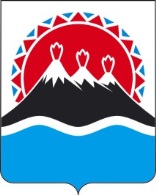 МИНИСТЕРСТВО СОЦИАЛЬНОГО РАЗВИТИЯ  И ТРУДАКАМЧАТСКОГО КРАЯПРИКАЗ № 184-пОб утверждении Порядка принятия решений об оказании в экстренных случаях бесплатной юридической помощи гражданам, оказавшимся в трудной жизненной ситуации 